Titulaire de l’autorisation d’exploitation (identique à 2.1 du formulaire de base)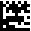 Nom de l’entreprise:	Numéro d’autorisation actuel:	Site d’exploitationRenseignements détaillés concernant la requêteToutes les causes applicables sont à cocher.Responsable technique (RT)Des copies des diplômes et certificats pertinents et un CV actuel doivent être fournis pour chaque nouveau responsable technique (RT). Ces documents doivent démontrer que la personne proposée remplit les exigences définies dans l’Ordonnance sur les autorisations dans le domaine des médicaments (OAMéd ; RS 812.212.1). Notamment, la personne proposée doit avoir de l’expérience professionnelle et la formation adéquate pour l’activité requise ; elle ne peut exercer qu’un nombre limité de mandats.Si un seul RT est compétent pour ce site, il est possible de renoncer à mentionner son numéro dans la colonne RT en regard des activités.RT 1 :RT 2 :RT 3 :RT 4 :a) Taux d’occupation: Si un responsable technique exerce cette fonction auprès d’autres entreprises, ou qu’il en a fait la requête à Swissmedic, il faut également soumettre l’Annexe Responsable technique à mandats multiples.Activités sur le site d’exploitationSeules les pages avec des activités cochées doivent être soumises, cependant toutes les pages d’un même groupe de code (p.ex. fabrication, import, export, etc.) doivent être soumises.Retour à la vue d’ensembleFABRICATION de Produits Transplants Standardisés (TrSt) / Produits Thérapie Génique (TG) / Organismes Génetiquement Modifiés (OGM)Remarques concernant 1.3 à 1.6Retour à la vue d’ensembleIMPORTATION de Produits Transplants Standardisés (TrSt) / Produits Thérapie Génique (TG) / Organismes Génetiquement Modifiés (OGM)Remarques concernant ST.2.1 à ST.2.7 Pas de stockage de TrSt/TG/OGM sur ce siteRetour à la vue d’ensembleCOMMERCE DE GROS de Produits Transplants Standardisés (TrSt) / Produits Thérapie Génique (TG) / Organismes Génetiquement Modifiés (OGM)Remarques concernant ST.4 Pas de stockage de TrSt/TG/OGM sur ce siteRetour à la vue d’ensembleEXPORTATION de Produits Transplants Standardisés (TrSt) / Produits Thérapie Génique (TG) / Organismes Génetiquement Modifiés (OGM)Remarques concernant ST.5Retour à la vue d’ensembleCOMMERCE À L‘ÉTRANGER de Produits Transplants Standardisés (TrSt) / Produits Thérapie Génique (TG) / Organismes Génetiquement Modifiés (OGM)Remarques concernant ST.6Retour à la vue d’ensembleACTIVITÉ DE COURTIER OU D‘AGENT avec les Produits Transplants Standardisés (TrSt) / Produits Thérapie Génique (TG) / Organismes Génetiquement Modifiés (OGM)Remarques concernant ST.7RemarquesAttestationLe responsable technique (RT) atteste par sa signature l’exactitude et l’exhaustivité de l’ensemble des informations fournies dans la présente requête et ses annexes :RT 1:RT 2:RT 3:RT 4:FormulaireFormulaireFormulaireRequête d’autorisation d’exploitation – Annexe TrSt/TG/OGMInformations détaillées concernant le site d’exploitation, l’étendue de l’autorisation et le responsable techniqueRequête d’autorisation d’exploitation – Annexe TrSt/TG/OGMInformations détaillées concernant le site d’exploitation, l’étendue de l’autorisation et le responsable techniqueRequête d’autorisation d’exploitation – Annexe TrSt/TG/OGMInformations détaillées concernant le site d’exploitation, l’étendue de l’autorisation et le responsable techniqueNuméro d’identification :I-301.AA.05-A19fVersion :5.0Date de validité :22.04.2024Identique à l’adr. princ. (2.1 du form. de base)? 	 Oui (si oui, ne rien indiquer dans le champ d’adr.)Début d’exploitation (premier octroi, demande initiale pour un groupe de code)Renonciation aux activités sur ce site d‘exploitationModification :Aucune modification n’est demandée pour ce site Site supplémentaire (groupes de code sont déjà autorisés sur un autre site)Modification de l’adresse du siteModification du nom du siteChangement du responsable technique pour l’activité sur ce siteChangement de la portée de l’autorisation, c. à d. modification des détails de l’activité sur ce siteLes codes concernés par la modification sont à mentionner sous Remarques (point 6)Autre : NomPrénomTitre univ.Date de naissanceE-mailTéléphoneDomicileTaux d’occupationa)%	 externeProfession (désignation et titre selon le diplôme)Profession (désignation et titre selon le diplôme)NomPrénomTitre univ.Date de naissanceE-mailTéléphoneDomicileTaux d’occupationa)%	 externeProfession (désignation et titre selon le diplôme)Profession (désignation et titre selon le diplôme)NomPrénomTitre univ.Date de naissanceE-mailTéléphoneDomicileTaux d’occupationa)%	 externeProfession (désignation et titre selon le diplôme)Profession (désignation et titre selon le diplôme)NomPrénomTitre univ.Date de naissanceE-mailTéléphoneDomicileTaux d’occupationa)%	 externeProfession (désignation et titre selon le diplôme)Profession (désignation et titre selon le diplôme)Requête pour :Requête pour :Requête pour :H/VIGroupe de code 1: Fabrication de TrSt/TG/OGMGroupe de code 2: Importation de TrSt/TG/OGMGroupe de code 4: Commerce de gros de TrSt/TG/OGMGroupe de code 5: Exportation de TrSt/TG/OGMGroupe de code 6: Commerce à l’étranger de TrSt/TG/OGMGroupe de code 7: Activité de courtier ou d’agent avec TrSt/TG/OGMH/V :TrSt/TG/OGM à usage humain, sans TrSt/TG/OGM pour essais cliniquesI :TrSt/TG/OGM pour essais cliniquesH/VICodeDescription de l’activitéRT(N° selon chapitre 4)I:cocher la colonne I en regard des activités concernées par les TrSt/TG/OGM pour essais cliniqueI:cocher la colonne I en regard des activités concernées par les TrSt/TG/OGM pour essais cliniqueI:cocher la colonne I en regard des activités concernées par les TrSt/TG/OGM pour essais clinique1.3.1.3Fabrication de produits de thérapie cellulaireST.1.3.1.3.1Fabrication de produits intermédiaires de thérapie cellulaire ou de produits de thérapie cellulaire non prêts à l’emploiST.1.3.1.3.1.1destinés à la transplantation autologueST.1.3.1.3.1.2destinés à la transplantation allogéniqueST.1.3.1.3.1.3destinés à la xénotransplantation chez l’être humainSpécification du type cellulaire : 
(Si coché, une indication est obligatoire, max. 99 caractères)ST.1.3.1.3.2Fabrication de produits de thérapie cellulaire prêts à l’emploiST.1.3.1.3.2.1destinés à la transplantation autologueST.1.3.1.3.2.2destinés à la transplantation allogéniqueST.1.3.1.3.2.3destinés à la xénotransplantation chez l’être humainSpécification du type cellulaire : 
(Si coché, une indication est obligatoire, max. 99 caractères)1.3.1.4Fabrication de produits de thérapie géniqueST.1.3.1.4.1Fabrication de produits intermédiaires de thérapie génique ex vivo ou de produits de thérapie génique ex vivo non prêts à l’emploiST.1.3.1.4.1.1destinés à la transplantation autologueST.1.3.1.4.1.2destinés à la transplantation allogéniqueST.1.3.1.4.1.3destinés à la xénotransplantation chez l’être humainSpécification du type cellulaire : 
(Si coché, une indication est obligatoire, max. 99 caractères)ST.1.3.1.4.2Fabrication de produits de thérapie génique ex vivo prêts à l’emploiST.1.3.1.4.2.1destinés à la transplantation autologueST.1.3.1.4.2.2destinés à la transplantation allogéniqueST.1.3.1.4.2.3destinés à la xénotransplantation chez l’être humainSpécification du type cellulaire : 
(Si coché, une indication est obligatoire, max. 99 caractères)ST.1.3.1.4.3Fabrication de produits de TG/OGMST.1.3.1.4.3.1Vecteurs virauxST.1.3.1.4.3.2PlasmidesST.1.3.1.4.3.3Préparations combinéesST.1.3.1.4.3.4Autre : 
(Si coché, une indication est obligatoire, max. 99 caractères)1.3.1.7Fabrication de produits d’ingénierie tissulaireST.1.3.1.7.1Fabrication de produits d’ingénierie tissulaire intermédiaires ou de produits d’ingénierie tissulaire non prêts à l’emploiST.1.3.1.7.1.1destinés à la transplantation autologueST.1.3.1.7.1.2destinés à la transplantation allogéniqueST.1.3.1.7.1.3destinés à la xénotransplantation chez l’être humainSpécification du type cellulaire : 
(Si coché, une indication est obligatoire, max. 99 caractères)ST.1.3.1.7.2Fabrication de produits d’ingénierie tissulaire prêts à l’emploiST.1.3.1.7.2.1destinés à la transplantation autologueST.1.3.1.7.2.2destinés à la transplantation allogéniqueST.1.3.1.7.2.3destinés à la xénotransplantation chez l’être humainSpécification du type cellulaire : 
(Si coché, une indication est obligatoire, max. 99 caractères)1.3.1.8Fabrication d’autres produits TrSt/TG/OGMST.1.3.1.8.1Préparations combinéesST.1.3.1.8.2Autre : Spécification du type de préparation : 
(Si coché, une indication est obligatoire, max. 99 caractères)1.3.2Libération technique1.3.2.3Produits de thérapie cellulaire1.3.2.4Produits de thérapie génique1.3.2.7Produits d’ingénierie cellulaire1.3.2.8Autres produits TrSt/TG/OGMSpécifier le type de préparation: 
(Si coché, une indication est obligatoire, max. 99 caractères)1.5Conditionnement de produits TrSt/TG/OGM1.5.1Conditionnement primaire 1.5.1.1Capsules1.5.1.4Matrices1.5.1.5Formes liquides1.5.1.17Autres produits non stériles: 
(Si coché, une indication est obligatoire, max. 99 caractères)1.5.2Conditionnement secondaire1.6Contrôle de qualité1.6.1Analyses microbiologiques avec test de stérilité1.6.2Analyses microbiologiques sans test de stérilité1.6.3Chimique / physique1.6.4BiologiqueH/VICodeDescription de l’activitéRT(N° selon chapitre 4)ST.2.1Importation de produits TrSt non prêts à l’emploi servant de matières premières pour la fabrication de TrSt☐☐ST.2.1.1destinés à la transplantation autologue...☐☐ST.2.1.2destinés à la transplantation allogénique...☐☐ST.2.1.3destinés à la xénotransplantation chez l’être humain...Spécification du type cellulaire :  
(Si coché, une indication est obligatoire, max. 99 caractères)ST.2.2Importation de produits de TG/OGM non prêts à l’emploi servant de matière première pour la fabrication de produits de TG/OGM☐☐ST.2.2.1Vecteurs viraux...☐☐ST.2.2.2Plasmides...☐☐ST.2.2.3Préparations combinées...☐☐ST.2.2.4Autre :   
(Si coché, une indication est obligatoire, max. 99 caractères)...ST.2.3Importation de transplants standardisés prêts à l’emploi☐☐ST.2.3.1Importation TrSt prêts à l’emploi, avec libération pour le marché...☐☐ST.2.3.2Importation TrSt prêts à l’emploi, sans libération pour le marché...ST.2.3.3Importation de produits de thérapie cellulaire prêts à l’emploi☐☐ST.2.3.3.1destinés à la transplantation autologue...☐☐ST.2.3.3.2destinés à la transplantation allogénique...☐☐ST.2.3.3.3destinés à la xénotransplantation chez l’être humain...Spécification du type cellulaire :  
(Si coché, une indication est obligatoire, max. 99 caractères)ST.2.3.4Importation de produits d’ingénierie tissulaire prêts à l’emploi☐☐ST.2.3.4.1destinés à la transplantation autologue...☐☐ST.2.3.4.2destinés à la transplantation allogénique...☐☐ST.2.3.4.3destinés à la xénotransplantation chez l’être humain...Spécification du type cellulaire : 
(Si coché, une indication est obligatoire, max. 99 caractères)ST.2.3.5Importation de produits de thérapie génique ex vivo prêts à l’emploi☐☐ST.2.3.5.1destinés à la transplantation autologue...☐☐ST.2.3.5.2destinés à la transplantation allogénique...☐☐ST.2.3.5.3destinés à la xénotransplantation chez l’être humain...Spécification du type cellulaire : 
(Si coché, une indication est obligatoire, max. 99 caractères)ST.2.3.6Importation de préparations combinées prêtes à l’emploi☐☐ST.2.3.6.1destinés à la transplantation autologue...☐☐ST.2.3.6.2destinés à la transplantation allogénique...☐☐ST.2.3.6.3destinés à la xénotransplantation chez l’être humain...Spécification du type cellulaire : 
(Si coché, une indication est obligatoire, max. 99 caractères)ST.2.4Importation de produits de TG/OGM prêts à l’emploi☐☐ST.2.4.1avec libération sur le marché...☐☐ST.2.4.2sans libération sur le marché...☐☐ST.2.4.3Vecteurs viraux...☐☐ST.2.4.4Plasmides...☐☐ST.2.4.5Préparations combinées...☐☐ST.2.4.6Autre : 
(Si coché, une indication est obligatoire, max. 99 caractères)...ST.2.5L’importation de TrSt/TG/OGM prêts à l’emploi, sans libération pour le marché, est demandée pour :☐☐ST.2.5.1l’importation de produits destinés à être réexportés...☐☐ST.2.5.2l’importation pour le compte du titulaire de l’autorisation de mise sur le marché...☐☐ST.2.5.3l’importation de TrSt/TG/OGM sans autorisation de mise sur le marché suisse pour le compte de personnes exerçant une profession médicale...☐☐ST.2.5.4l’importation de TrSt/TG/OGM pour des essais cliniques pour le compte du promoteur pour la distribution ultérieure aux centres d’investigation...☐☐ST.2.5.5Autre : 
(Si coché, une indication est obligatoire, max. 99 caractères)...☐☐ST.2.6Stockage de TrSt/TG/OGM exclusivement...☐☐ST.2.7Octroi de contrats de fabrication à façon de TrSt/TG/OGM comme donneur d’ordre (mandant)...H/VICodeDescription de l’activitéRT(N° selon chapitre 4)ST.4.1Commerce de gros de TrSt non prêts à l’emploi servant de matières premières pour la fabrication de TrStST.4.1.1destinés à la transplantation autologueST.4.1.2destinés à la transplantation allogéniqueST.4.1.3destinés à la xénotransplantation chez l’être humainSpécification du type cellulaire :  
(Si coché, une indication est obligatoire, max. 99 caractères)ST.4.2Commerce de gros de produits de TG/OGM non prêts à l’emploi servant de matières premières pour la fabrication de produits de TG/OGMST.4.2.1Vecteurs virauxST.4.2.2PlasmidesST.4.2.3Préparations combinéesST.4.2.4Autre :  
(Si coché, une indication est obligatoire, max. 99 caractères)ST.4.3Commerce de gros de transplants standardisés prêts à l’emploiST.4.3.1avec libération sur le marchéST.4.3.2sans libération sur le marchéST.4.3.3Commerce de gros de produits de thérapie cellulaire (TrSt)ST.4.3.3.1Destinés à la transplantation autologueST.4.3.3.2Destinés à la transplantation allogéniqueST.4.3.3.3Destinés à la xénotransplantation chez l’être humainSpécification du type cellulaire : 
(Si coché, une indication est obligatoire, max. 99 caractères)ST.4.3.4Commerce de gros de produits d’ingénierie tissulaireST.4.3.4.1Destinés à la transplantation autologueST.4.3.4.2Destinés à la transplantation allogéniqueST.4.3.4.3Destinés à la xénotransplantation chez l’être humainSpécification du type cellulaire : 
(Si coché, une indication est obligatoire, max. 99 caractères)ST.4.3.5Commerce de gros de produits de thérapie génique ex vivo (TrSt)ST.4.3.5.1Destinés à la transplantation autologueST.4.3.5.2Destinés à la transplantation allogéniqueST.4.3.5.3Destinés à la xénotransplantation chez l’être humainSpécification du type cellulaire : 
(Si coché, une indication est obligatoire, max. 99 caractères)ST.4.3.6Commerce de gros de préparations combinéesST.4.3.6.1Destinés à la transplantation autologueST.4.3.6.2Destinés à la transplantation allogéniqueST.4.3.6.3Destinés à la xénotransplantation chez l’être humainSpécification du type cellulaire : 
(Si coché, une indication est obligatoire, max. 99 caractères)ST.4.4Commerce de gros de produits de TG/OGM prêts à l’emploiST.4.4.1avec libération sur le marchéST.4.4.2sans libération sur le marchéST.4.4.3Vecteurs virauxST.4.4.4PlasmidesST.4.4.5Préparations combinéesST.4.4.6Autre : 
(Si coché, une indication est obligatoire, max. 99 caractères)ST.4.5Stockage de TrSt/TG/OGM exclusivementST.4.6Octroi de contrats de fabrication à façon (donneur d’ordre, mandant)H/VICodeDescription de l’activitéRT(N° selon chapitre 4)ST.5.1Exportation de TrSt non prêts à l’emploi servant de matières premières pour la fabrication de TrStST.5.1.1destinés à la transplantation autologueST.5.1.2destinés à la transplantation allogéniqueST.5.1.3destinés à la xénotransplantation chez l’être humainSpécification du type cellulaire : 
(Si coché, une indication est obligatoire, max. 99 caractères)ST.5.2Exportation de produits de TG/OGM non prêts à l’emploi servant de matières premières pour la fabrication de produits de TG/OGMST.5.2.1Vecteurs virauxST.5.2.2PlasmidesST.5.2.3Préparations combinéesST.5.2.4Autre : 
(Si coché, une indication est obligatoire, max. 99 caractères)ST.5.3Exportation de produits de Transplants standardisé prêts à l’emploiST.5.3.1Exportation de produits de thérapie cellulaire prêts à l’emploiST.5.3.1.1destinés à la transplantation autologueST.5.3.1.2destinés à la transplantation allogéniqueST.5.3.1.3destinés à la xénotransplantation chez l’être humainSpécification du type tissulaire : 
(Si coché, une indication est obligatoire, max. 99 caractères)ST.5.3.2Exportation de produits d’ingénierie tissulaire prêts à l’emploiST.5.3.2.1destinés à la transplantation autologueST.5.3.2.2destinés à la transplantation allogéniqueST.5.3.2.3destinés à la xénotransplantation chez l’être humainSpécification du type tissulaire : 
(Si coché, une indication est obligatoire, max. 99 caractères)ST.5.3.3Exportation de produits prêt à l’emploi de thérapie génique ex vivoST.5.3.3.1destinés à la transplantation autologueST.5.3.3.2destinés à la transplantation allogéniqueST.5.3.3.3destinés à la xénotransplantation chez l’être humainSpécification du type tissulaire : 
(Si coché, une indication est obligatoire, max. 99 caractères)ST.5.3.4Exportation de préparations combinées prêt à l’emploiST.5.3.4.1destinés à la transplantation autologueST.5.3.4.2destinés à la transplantation allogéniqueST.5.3.4.3destinés à la xénotransplantation chez l’être humainSpécification du type tissulaire : 
(Si coché, une indication est obligatoire, max. 99 caractères)ST.5.4Exportation de produits de TG/OGM prêts à l’emploiST.5.4.1Vecteurs virauxST.5.4.2PlasmidesST.5.4.3Préparations combinéesST.5.4.4Autre : 
(Si coché, une indication est obligatoire, max. 99 caractères)ST.5.5Octroi de contrats de fabrication à façon (donneur d’ordre, mandant)H/VICodeDescription de l’activitéRT(N° selon chapitre 4)ST.6.1Commerce à l’étranger de TrSt non prêts à l’emploi, sans stockage en Suisse, utilisés comme matières premières en vue de la fabrication de TrStST.6.1.1destinés à la transplantation autologueST.6.1.2destinés à la transplantation allogéniqueST.6.1.3destinés à la xénotransplantation chez l’être humainST.6.1.4Préparations combinéesST.6.2Commerce à l’étranger de produits de TG/OGM non prêts à l’emploi, sans stockage en Suisse, utilisés comme matières premières en vue de la fabrication de produits de TG/OGMST.6.2.1Vecteurs virauxST.6.2.2PlasmidesST.6.2.3Préparations combinéesST.6.2.4Autre : 
(Si coché, une indication est obligatoire, max. 99 caractères)ST.6.3Commerce à l’étranger de TrSt prêts à l’emploi, sans stockage en SuisseST.6.3.1Commerce à l’étranger de produits de thérapie cellulaireST.6.3.1.1destinés à la transplantation autologueST.6.3.1.2destinés à la transplantation allogéniqueST.6.3.1.3destinés à la xénotransplantation chez l’être humainSpécification du type cellulaire : 
(Si coché, une indication est obligatoire, max. 99 caractères)ST.6.3.2Commerce à l’étranger de produits d’ingénierie tissulaireST.6.3.2.1destinés à la transplantation autologueST.6.3.2.2destinés à la transplantation allogéniqueST.6.3.2.3destinés à la xénotransplantation chez l’être humainSpécification du type tissulaire : 
(Si coché, une indication est obligatoire, max. 99 caractères)ST.6.3.3Commerce à l’étranger de produits de thérapie génique ex vivoST.6.3.3.1destinés à la transplantation autologueST.6.3.3.2destinés à la transplantation allogéniqueST.6.3.3.3destinés à la xénotransplantation chez l’être humainSpécification du type cellulaire : 
(Si coché, une indication est obligatoire, max. 99 caractères)ST.6.3.4Commerce à l’étranger de préparations combinéesST.6.3.4.1destinés à la transplantation autologueST.6.3.4.2destinés à la transplantation allogéniqueST.6.3.4.3destinés à la xénotransplantation chez l’être humainSpécification du type de préparations : 
(Si coché, une indication est obligatoire, max. 99 caractères)ST.6.4Commerce à l’étranger de produits de TG/OGM prêts à l’emploi, sans stockage en SuisseST.6.4.1Vecteurs virauxST.6.4.2PlasmidesST.6.4.3Préparations combinéesST.6.4.4Autre : 
(Si coché, une indication est obligatoire, max. 99 caractères)H/VICodeDescription de l’activitéRT(N° selon chapitre 4)ST.7.1Activité de courtier de TrSt non prêts à l’emploi utilisés comme matières premières en vue de la fabrication de TrStST.7.2Activité de courtier de produits de TG/OGM non prêts à l’emploi utilisés comme matières premières en vue de la fabrication de produits de TG/OGMST.7.3Activité de courtier de TrSt prêts à l’emploiST.7.3.1Produits de thérapie cellulaireST.7.3.2Produits tissulairesST.7.3.3Produits de thérapie génique ex vivoST.7.3.4Préparations combinéesST.7.4Activité de courtier de produits de TG/OGM prêts à l’emploiST.7.5Agent en TrSt non prêts à l’emploi utilisés comme matières premières en vue de la fabrication de TrStST.7.6Agent en produits de TG/OGM non prêts à l’emploi utilisés comme matières premières en vue de la fabrication de produits de TG/OGMST.7.7Agent en TrSt prêts à l’emploiST.7.7.1Produits de thérapie cellulaireST.7.7.2Produits d’ingénierie tissulaireST.7.7.3Produits de thérapie génique ex vivoST.7.7.4Préparations combinéesST.7.8Agent en produits de TG/OGM prêts à l’emploiPrénom/Nom:Lieu, date:Signature:Prénom/Nom:Lieu, date:Signature:Prénom/Nom:Lieu, date:Signature:Prénom/Nom:Lieu, date:Signature: